МЕЖДУНАРОДНЫЙ УНИВЕРСИТЕТ В ЦЕНТРАЛЬНОЙ АЗИИ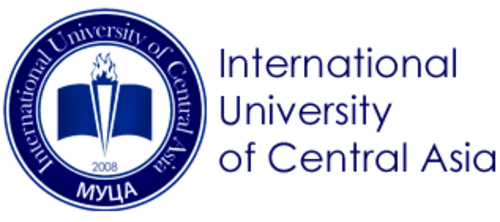 СТУДЕНЧЕСКАЯ НАУЧНАЯ КОНФЕРЕНЦИЯ«РОДНОЙ ЯЗЫК В УСЛОВИЯХ СОВРЕМЕННОСТИ»“THE NATIVE LANGUAGE UNDER CURRENT CONDITIONS”,посвященнаяМЕЖДУНАРОДНОМУ ДНЮ РОДНОГО ЯЗЫКАInternational Mother Language DayТокмок - 22.02.2023          Студенческая научная конференция проходит в рамках месячника празднования Дня родного языка в Кыргызстане, объявленного Администрацией Президента Кыргызской Республики. Месячник родного языка направлен на заботу о родных языках всех этносов, проживающих в нашей стране и составляющих наш многонациональный единый народ.        Международный день родного языка был провозглашен Генеральной конференцией ЮНЕСКО в ноябре 1999 года.      Цель конференции: знакомство с родными языками студентов, которые обучаются в МУЦА для содействия и привития уважения  к языковым и культурным традициям, основывающихся на взаимопонимании, толерантности и диалоге.      На научной конференции, как студенческой площадки, участники смогут раскрыть своё видение и свои представления о связи родного языка и истории, о родном языке как ценности глобального общества.      Студенты смогут обсудить инновационные подходы компьютерной поддержки родного языка, современные методы преподавания в сохранении родного языка, о взаимодействии родного языка и культуры в развитии международных отношений, бизнеса и юриспруденции, межкультурной коммуникации.Дата проведения: 22.02.2023Место проведения: Международный Университет в Центральной Азии (МУЦА), г. Токмок, ул. Шамсинская 2. http://iuca.kg/ info@iuca.kg; конференц- зал, 214.Регистрация участников: 12:25 – 12:55.Время проведения конференции: 12:55 – 14:15Организаторы: 1. Шавралиева Гульбара Орозбаевна - председатель оргкомитета конференции; Mob.tel: 0 (755) 000-557, shavralieva_g@iuca.kg2. Логунов Федор Дмитриевич, руководитель Центра развития карьеры – заместитель председателя оргкомитета конференции; Mob.tel: 0552 725 287; logunov_f@iuca.kg3. Абдрахманова Раиса Джолдошевна, к.ф.н., доцент, председатель комитета по исследованиям МУЦА; 0 (554) 616-108, abdrakhmanova_r@iuca.kgУчастники: Студенты МУЦА направлений: «Международные отношения», «Управление бизнесом», «Юриспруденция», «Педагогика», «Информационные технологии». Приглашённые гости: Преподаватели и студенты МУЦА, ГТК.Волонтёры: клуб волонтёров Сената МУЦА.Финансовая поддержка: Международный университет в Центральной Азии.ПРОГРАММА12:55 - Открытие конференции12:55 - Гимн Кыргызской Республики13:00 - Приветственное слово Президента Международногоуниверситета в Центральной Азии профессора Джона Росслина Кларка.13:05 - Приветственное слово вице-президента Международногоуниверситета в Центральной Азии профессора Ивагова Эсентура Табылдиевича.Модераторы: 1. Баимбаева Сания Азаматовна, IR-122                         2. Лианакунов Абу Бакир, LAW-120ТЕМЫ ДОКЛАДОВ СТУДЕНТОВ И НАУЧНЫЕ РУКОВОДИТЕЛИВремя выступлений с докладом: 10 минут1. Баимбаева Сания Азаматовна, IR-122.  «Кыргыз-казак тилдериндегиокшоштуктар». Научный руководитель: ст. преподаватель ИГН Шавралиева Г. О.2. Беркутбаева Диляра Кенджалыевна, ВА-122.  «Кыргыз тилиндеги көрнөк-жарнактардын ахыбалы». Научный руководитель: ст. преподаватель ИГН Шавралиева Г. О.3. Данияр Суйунбайев, IT-120.  «Цифровое будущее кыргызского языка». Научный руководитель: Болотбек уулу Нурсултан, ст.преподаватель/магистр, ИСНиИТ.4. Хенгесса Ханна Вера,  ВА-120. «Языковая политика Индонезии». Научный руководитель: ст. преподаватель ИГН Сагынбаева Р. Т.5. Ширяева Арина, PED-121. «Методика развития связной речи младших школьников в процессе рассказывания по картине (на уроках русского языка)». Научный руководитель: доцент ИГН Булатова В. А.6. Арсенова Аяна, IR-120. «Кыргыз тилинин азыркы күндөгү орду». Научный руководитель: Сулейман Шакдар Болотбековна, руководитель программы «Международные отношения» ИСН и ИТ. 7. Капарова Нурия, IR-120. «Кыргыз тилинин келип чыгышы жана тарыхы». Научный руководитель: Сулейман Шакдар Болотбековна, руководитель программы «Международные отношения» ИСН и ИТ. 8. Лианакунов Абу Бакир, LAW-120 «История становления и развития дунганского языка». Научный руководитель: Жетигенова Кундуз Жетигеновна, к.ю.н., доцент, руководитель программы «Юриспруденция» ИСНиИТ.Дискуссия. Подведение итогов работы конференции и вручение сертификатов.Выражаем глубокую благодарность всем гостям, участникам, волонтёрам и организаторам!